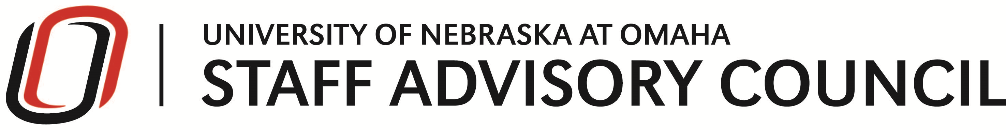 SAC General Meeting AgendaNovember 8, 2022 – 9:00 AM on Zoom/CEC 230Present:  Mindy Hunke, Rachel Radel, Andrew Armatys, Sarah Heimerman, Kelly Johnson, Paola Briones, Elizabeth Stone, Kevin Roy, Madeline St Clair, Jonathan Acosta, Heather Williamson, Keristiena Dodge, Charley Steed (MarComm Liasion), Lisa Medina, Marlina Davidson, Yuri Doku, Rachel Redwyn, Heather Williamson, Lolita Schumacher, Heather Leas, Michael Smith, Josh Nichol-Caddy, Kaitlin Carlson, Nikki Hecht, Mary Hoylman, Kimber Harkins, Bethany Hughes, Cara Ortega, Matthew Bauer, Stephanie Jensen, Ellen Rice, Traci FullertonAbsent:  Nate Evans, Amy Kica, Victoria Kohout, Kim Kronschnabel, Sarah McKee, Lenae Reeves, Chris Scott, Madeline St. ClairCall to Order – 9:04 A.M.Approval of MinutesNo quorum – postpone until DecemberOfficer ReportsPresident’s Report University of Nebraska Staff Advisory Board (UNSAB)Met two weeks agoUNO and UNK are only ones with staff committeesUNL in process of elections for their staff committeeUNMC still working towards getting one SVC UpdatesDr. He—starts January 2023https://www.unomaha.edu/news/2022/10/uno-announces-next-senior-vice-chancellor.php#:~:text=3%2C%202023.&text=chancellor-,Ni%20(Phil)%20He%2C%20Ph.,UNO%20alumnus%2C%20earning%20his%20Ph. Dec 2nd – Strategic Planning Forum at 2 P.M. in CEC	RSVP hereUpdates on how input has been incorporated into decision making and provide insights to next steps of UNOs strategic plan.Treasurer’s Report No update – Waiting on Octobers financials Community Engagement Chair SocktoberFest – Collected 308 pairs of socks for the Open Door MissionLooking ahead to spring engagementLooking at working with Mavericks Supporting Mavericks student group for on campus drives for students.Events Committee Chair Faculty & Staff ReunionEstimating just over 300 attendeesSome people sneaking in other doors (283 total scanned in)Leftover food went to Stephen Center to help those in needUNO Concert Choir performance was praised and encouraged to have at future events Professional Development Chair $6,160 awarded since last meeting $25,777 awarded this year Pending applications requires $6,593 $14,223 remaining funds until June 2023 Faculty and Staff Training ProgramEmail things regarding to Rachel Radel (rradel@unomaha.edu), (knharkins@unomaha.edu), or CFE (unofacdev@unomaha.edu) for questions or info regarding Faculty and Staff Training (FAST) FAST magnets can be sent via campus mail  Cards for Employee of the Month for SAC members to sign – Please stop by Kayser Hall 314 (Kaitlin’s office) to sign.Strategic Planning & Culture Chair Crafting employee benefits and fees initiative presentation Working with Steve Kerrigan on sick leave policy between managerial/professional and office/service staff.Other ReportsHealth fair well attended!First Friday wellness hour and Frist Friday free gym use for staff Free gym access for J term for faculty and staff  10 punch pass free for staff Pool will open by thanksgiving DiscussionCommittee Opening Parking & Transportation Committee – Need one memberStephanie will join DEAI initiativesSubcommittee DEI for SAC Planning this semester for committees to work on initiativesUnofficial DEI committee on SAC due to being in the middle of the yearJonathan and Bethany want to be on committeeAny other individuals please reach out to unosac@unomaha.edu if interested.Guest Speaker Requests Gender and Sexuality Resource CenterPronouns and gender identity Services for staff at UNO UN Travel OfficePer Diem Model Other GuestsChancellor LiSVC Dr. Phil HeMishala Lewis/AT MillerSAC Coffee Chats Dates/Locations/AttendeesBoth campusesConsideration to busy times of the yearJ term or after graduation Utilize to get nominations for SAC electionEvent for hourly workers Have someone to represent as speaker so we can ask them questions on what they want Idea: Thank you packages for overnight workers - exploringAnnouncementsShameless Self Promotion: TLC personal hygiene and pantry food drive  Donate items and Amazon wish list For the Good of the OrderReminder Inclement Weather Closure Pay Policy UNO is working on updating the inclement weather policy from the version that NU President’s Office released last year.UNO trusts employees and supervisors   If able to work from home, employees will work.  If able to work from home, but employee has things preventing work from happening (children, parental care, etc.) they will need to take a Vacation Day or a day off without pay.  If in a position that does not have anything an employee could do from home – Bad Weather Pay.  Essential employees will still report.  *Work With Supervisor*Benefits Enrollment is happening now through November 18th United Way goes through November 11th Donation of Vacation Leave is still possible – not happening automatically.  Contact Human Resources for information on how to donate.Adjournment – 10:06 A.M.